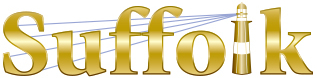 County Community College
Michael J. Grant Campus Academic AssemblyResolution 2017-09 [04]Approving the Veterinary Science Technology
Revised Curriculum and Course ProposalWhereas: the Grant Campus Veterinary Science Technology Program proposed a revision of the Program's curriculum and courses; and the Proposal focuses on increasing the success rate of the Program's students by addressing topics not currently covered in the curriculum, removing redundancies and improving curricular alignment of courses; and the proposal has received the required approval of the College Associate Dean for Curriculum Development; and the Grant Campus Curriculum Committee approved the Proposal 11-1-1 on Tuesday, November 21, 2017; therefore be itResolved that the Grant Campus Academic Assembly approves the Veterinary Science Technology Revised Curriculum and Course Proposal. Approved [29-4-6] on December 12, 2017 